2019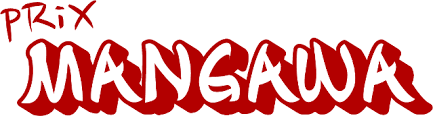 SELECTION 1ere de couvertureSélection SHONEN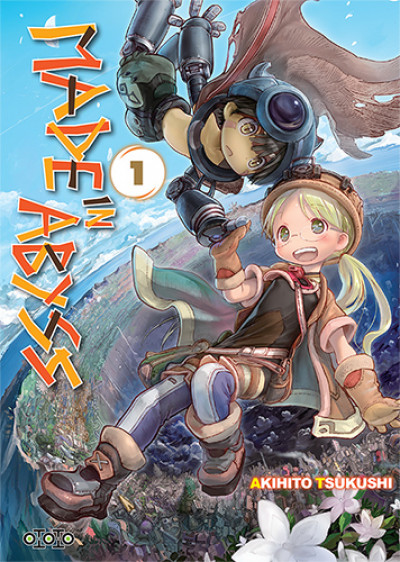 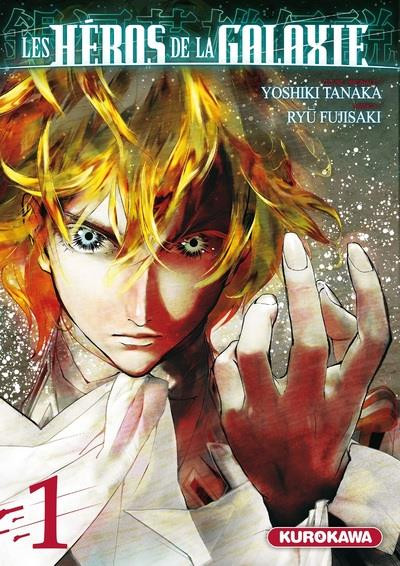 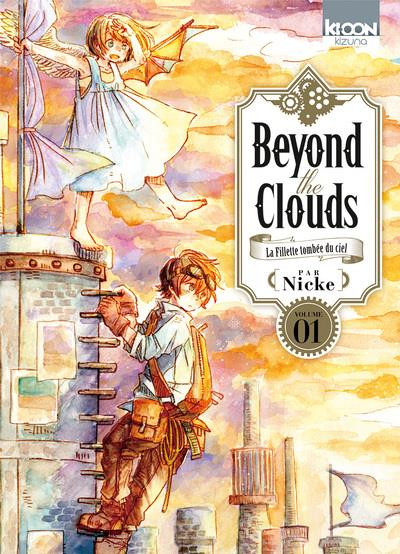 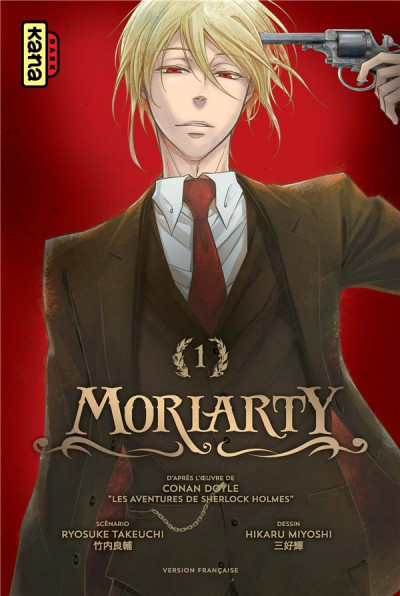 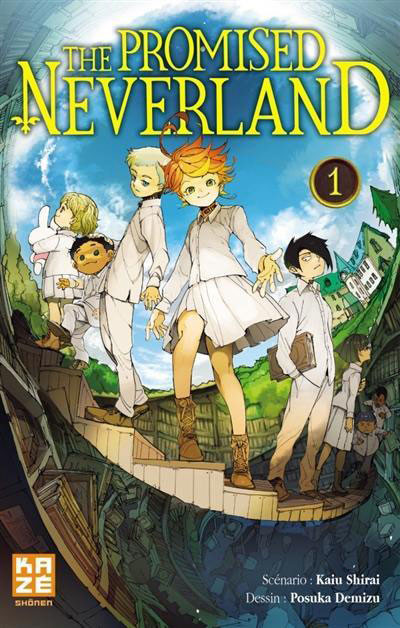 2019SELECTION 1ere de couvertureSélection SHOJO 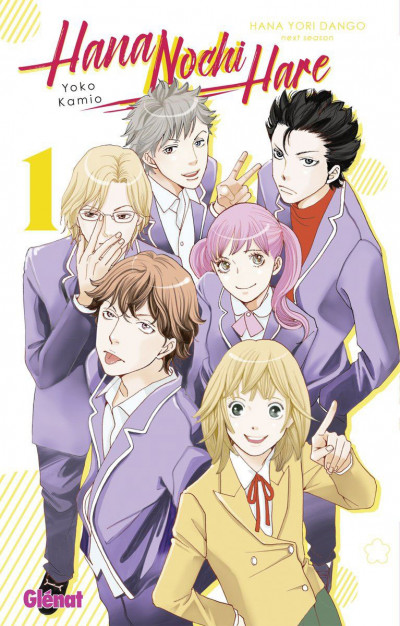 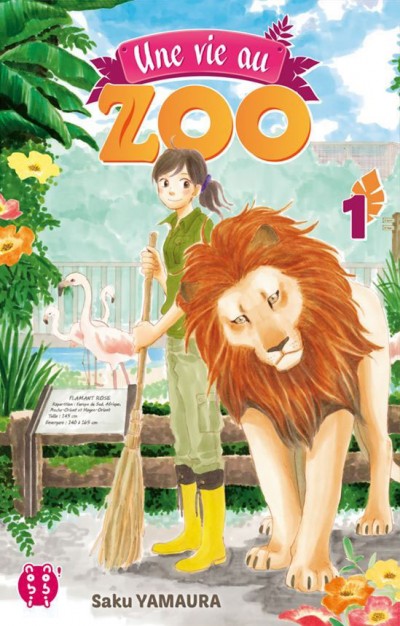 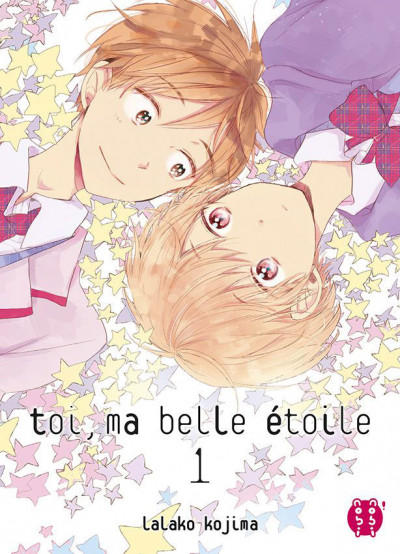 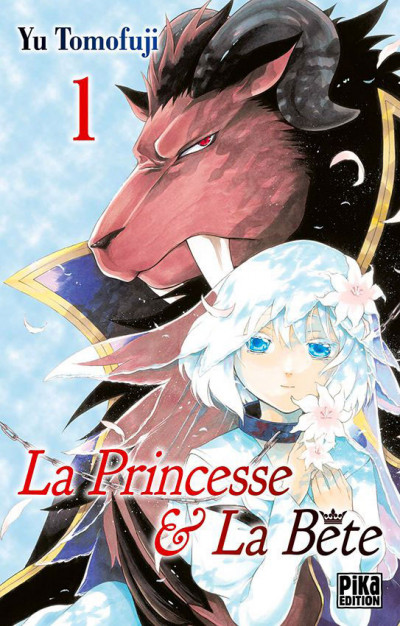 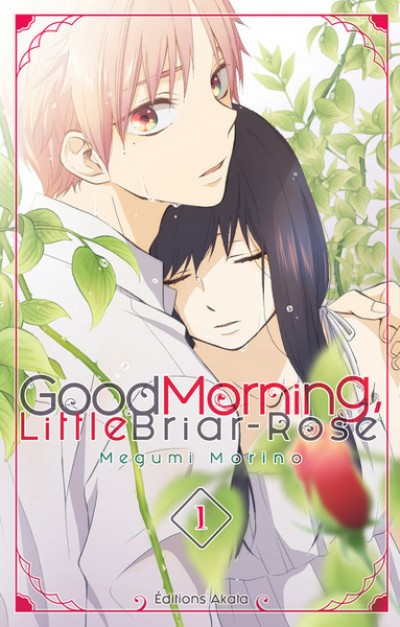 2019SELECTION 1ere de couvertureSélection SEINEN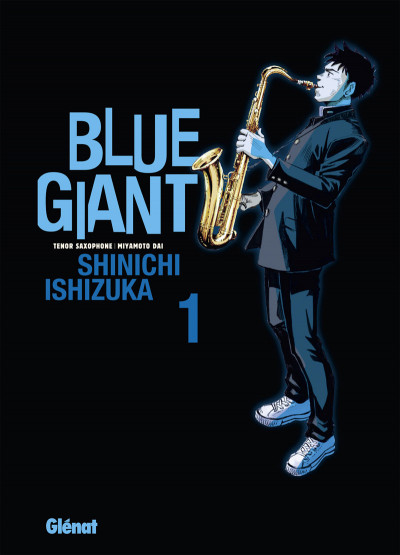 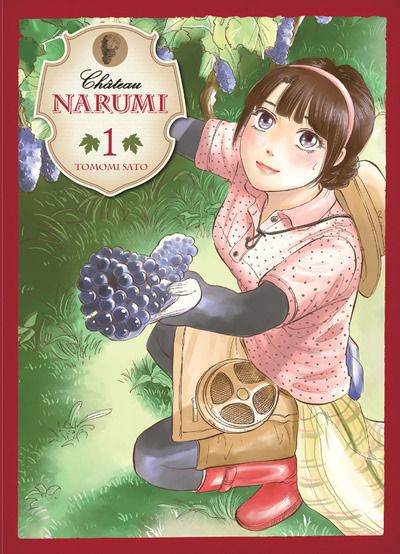 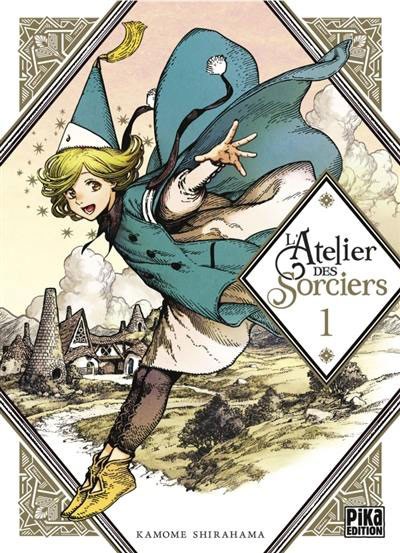 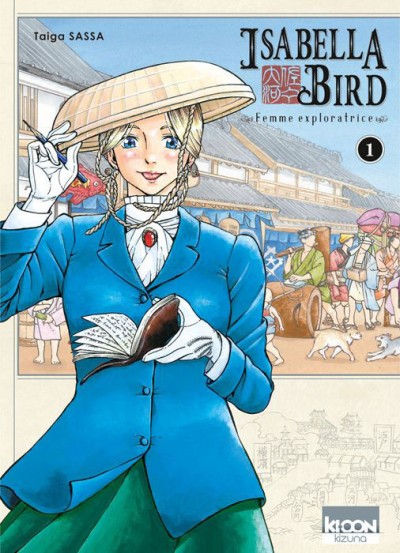 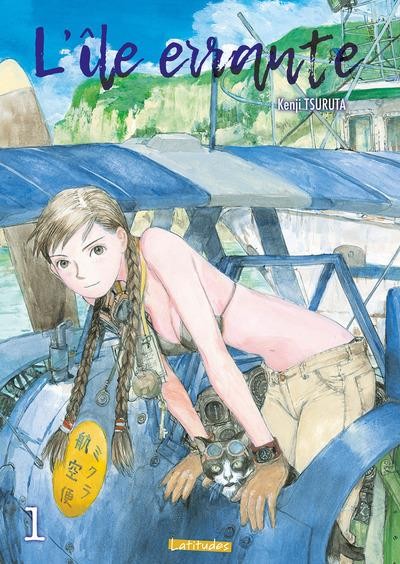 